　　　　　　　  　仲間を探そうUnit 3-3  p42-43    まずは教科書P38のディーパの自己紹介を参考にしてペアに挨拶しよう。STEP 1.  みんなの話を聞いてわかったことを書いてみようSTEP 2. もう一度話をよく聞いて正しい方に丸をつけよう1,  Nice to meet you.   I  am  Naoto Inti Raymi.  I am a comedian.       I play the  guitar well, and  I  ( do not  / is not ) use a score sheet*.2, Hello, my name is Akiko Naruto.  I work  at  Atami Junior High School.       I am a member of Atami Chorus Club.      I like classical music, but I ( do not / am not ) like Rock music.  3, Hello, I am Masafumi Suzuki.  I am a volleyball coach.     We want a trophy, so we ( aren't / don't ) neglect* our practice.　※Score Sheet - 楽譜　　　※neglect - 怠けるClass:               No:            Name:                                 .     STEP 3.  今日の文法事項）かっこの中を埋めようSTEP 4.  仲間を探そうRule: ⓵まずは写真を見てその動物が好きなら◯、嫌いなら✖️にチェックをうって その　　　　  理由を下に書こう！ ※理由は形容詞BOXを参考にしよう　　　  ⓶モデルダイアログを参考に友達とペアを組んで会話をしよう　　  ⓷ 質問は2回まで！そして友達が二回ともあなたと同じ意見を持っていたら　　　　   下のリストにその友達の名前を書こう。　※理由は同じでなくてもいい　　　⓸リストを埋めれるようたくさんの友達と積極的に会話しよう！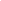 -Model Dialog-                                                                                                                                                                 Tomoya:      Hello, how are you?                                                                          Akiko     :      I am  ( fine / hungry / sleepy / etc ), and you?Tomoya:      I am ( fine / hungry / sleepy / etc  ).Akiko     :      ( Use reaction ).Tomoya :     Do you like ( 動物 ) ?Akiko     :      Yes,  I do.  I like (動物).  (動物) are (       理由         ).  　　　　/ No, I don't.  I don't like (動物).  (動物) are  (       理由        )    Tomoya:      ( Use reaction ).                         Do you like  ( 動物 ) ?Akiko    :       Yes,  I do.  I like (動物).  (動物) are (       理由         ).                      / No, I don't.  I don't like (動物).  (動物) are  (       理由        )    Tomoya:      ( use reaction ).      Thank you.                                                                                                                    ( change the rolls ) リスト①     A cat  　　　　　　　　　➁　A dog 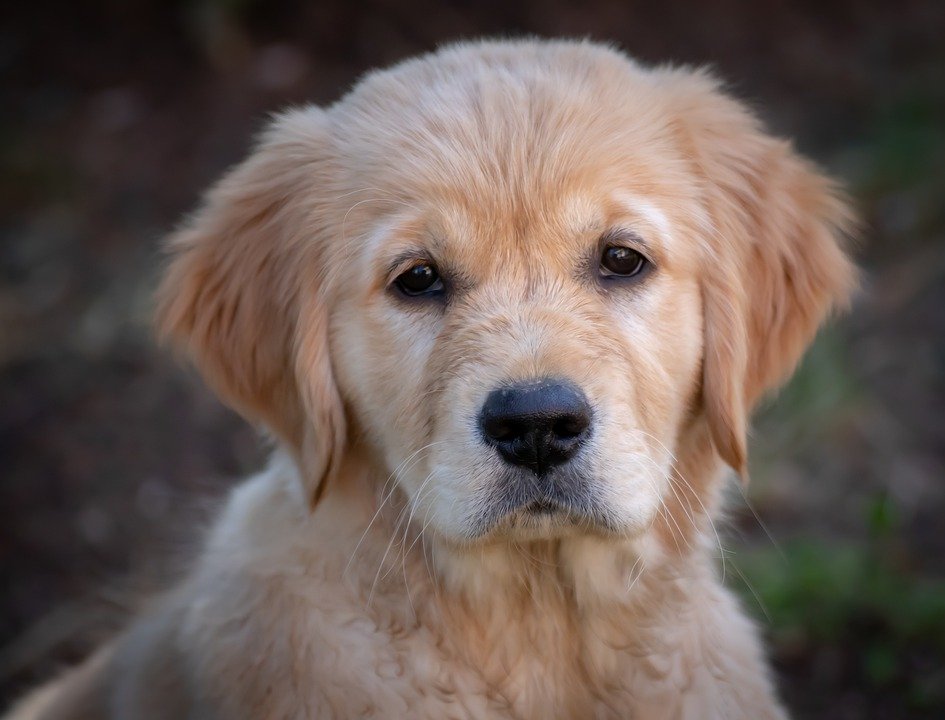 (     ◯　/    ✖️      )      　　　　　　　　　　　(      ◯　/　✖️　)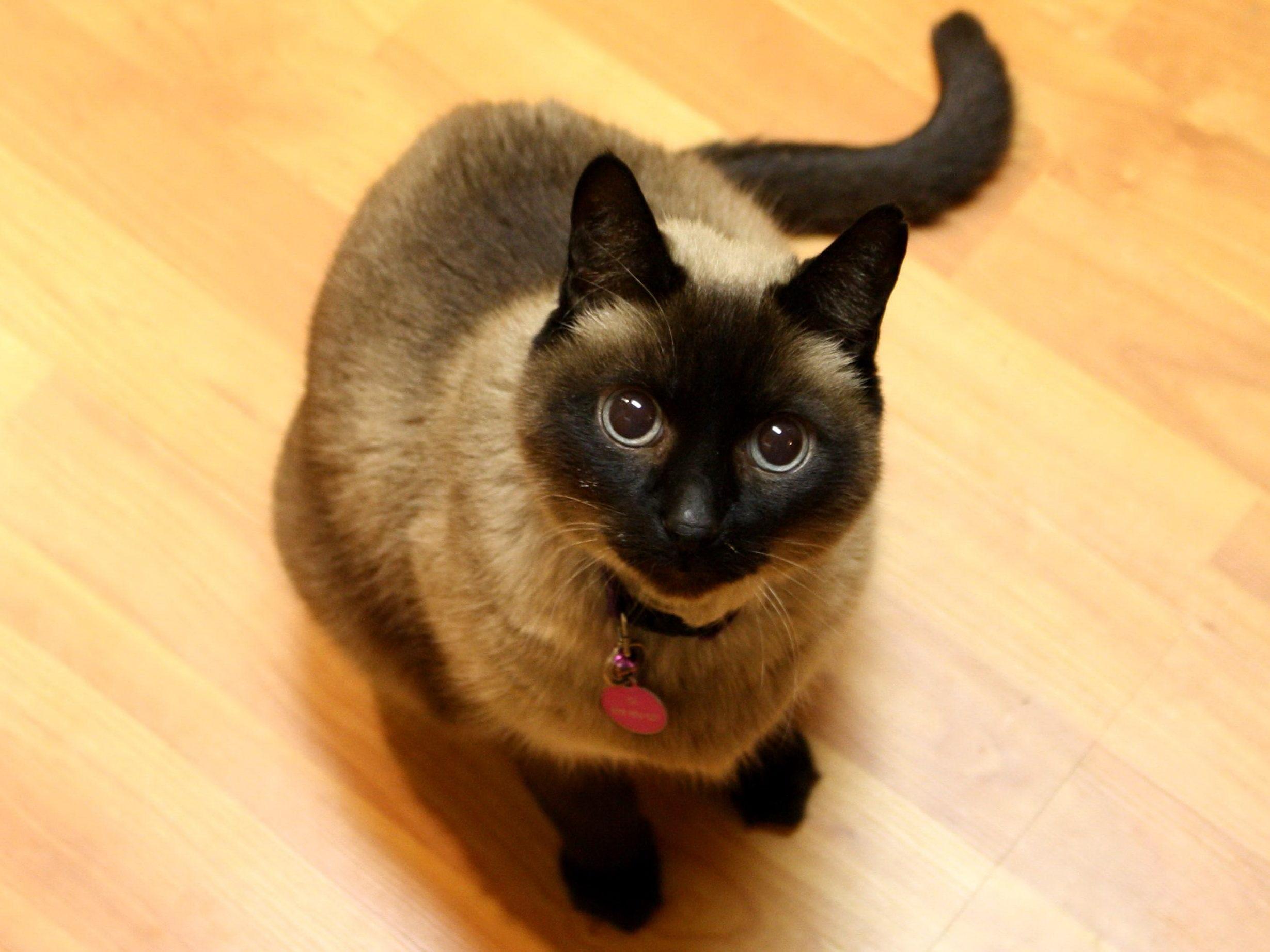 (　　　　　　　　　　　　　　)                       (                                                       )③      A panda 　　　　　　　　  ④　 A monkey  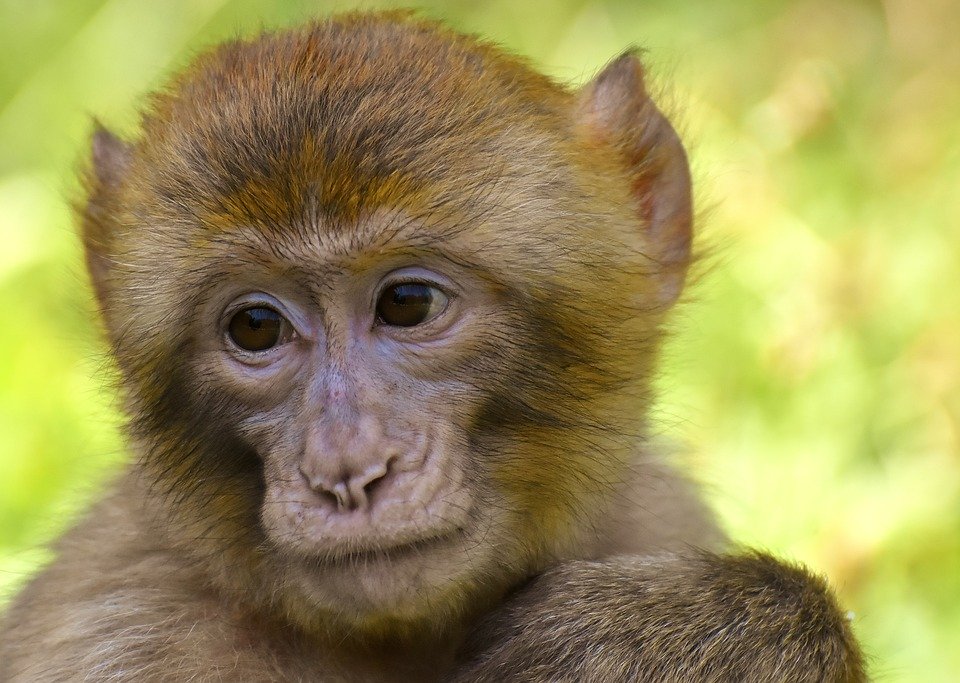 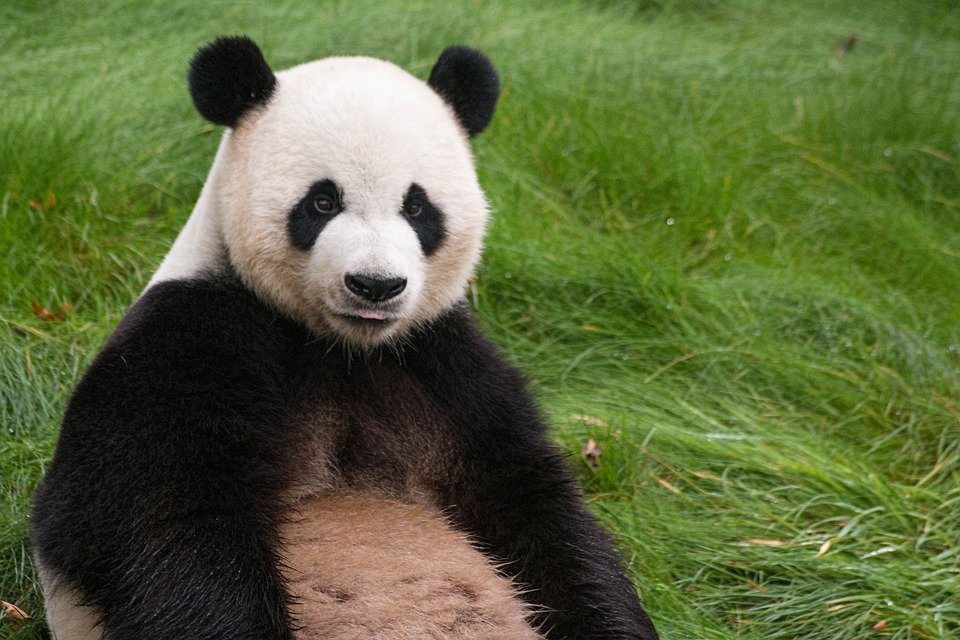 (     ◯　/    ✖️      )      　　　　　　　　　　　(      ◯　/　✖️　)(　　　　　　　　　　　　　　)                       (                                                       )⑤　　A raccoon                                     ⑥      A lion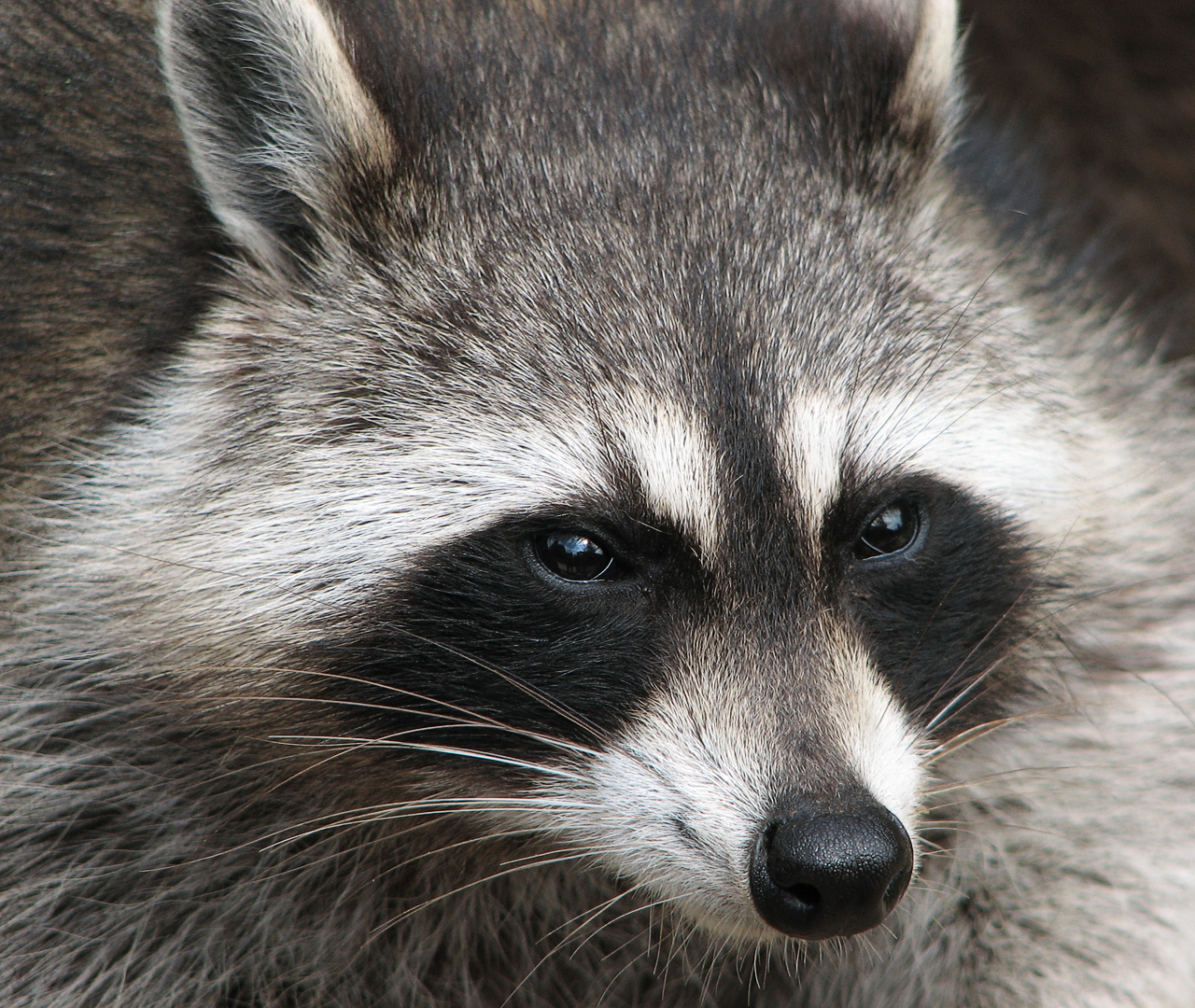 (     ◯　/    ✖️      )      　　　　　　　　　　　(      ◯　/　✖️　)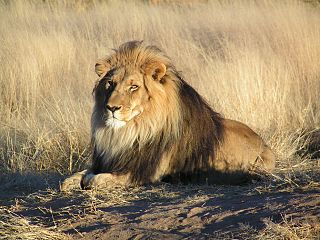 (　　　　　　　　　　　　　　)                       (                                                       )Naoto Inti RaymiMs. Akiko NarutoMr. Masafumi Suzuki〜否定文では、動詞の前に（　　　　　　）が入る〜　I                             play baseball   （私は野球をする）　I   (                    )  play baseball   （                                                   ）自分でオリジナルの文を作ろう　　（　　　　　　　　　　　　　　　　　　　　　　　　　　　　　）　　　　   　  　　　/                                                  /                                                     /                             cute- 可愛い　　smart-賢い　　lazy-怠けている　　aggressive- 凶暴なstinky-臭い　　selfish- マイペースな　　cool- かっこいい　   annoying-うざいscary-怖い　　friendly-人懐っこい　　